Аналитическая справкапо результатам уровня сформированности	функциональной грамотности по глобальной компетенции обучающихся 8 классовMKOУ «Сергокалинская СОШ №2»Диагностическая работа проведена в рамках реализации муниципального плана мероприятий по формированию и оценке функциональной грамотности по глобальной компетенции обучающихся на 2021-2022 учебный год.Цель проведения — получение информации об уровне профессиональной компетентности учащихся 8 классов по формированию функциональной грамотности как условие повышения качества образования. Материалы диагностических работ взяты с сайта Функциональная грамотность (Банк заданий, глобальная компетенция 2021г).Задачи: провести мониторинг и получить достоверную информации об уровне сформированности функциональной грамотности учащихся, а также познакомить учащихся с новым форматом и содержанием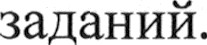 Дата проведения: 25 апрель 2022год Продолжительность работы: 50 минутВ диагностической работе по глобальной грамотности приняли участие учащихся 8 классов, что составило 92 % (2Зучащихся) от общего количества обучающихся 8 классов (25 учащихся) соответственно.Сайт с заданиями : http://skiv.instrao.ru/bank-zadaniy/globalnve- kompetentsii/яk-8-2021В состав диагностических работ входят задания различного уровня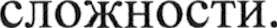 Диагностическая работа (тестовое задание 2 низкой, 2 средней и 2 высокой сложности) нацелена на оценку глобальной компетенции, она охватывает общее содержание учебного предмета экология и окружающий мир.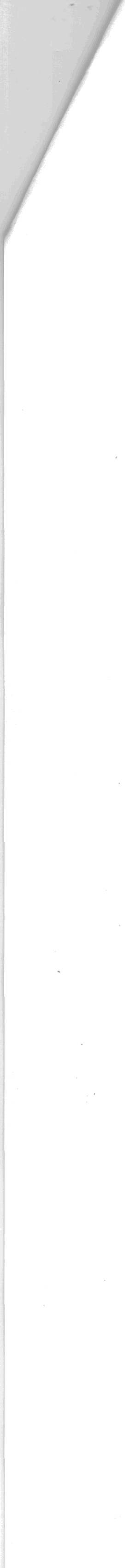 При	оценке	уровня	сформированности	глобальных	компетенций обучающихся, были приняты во внимание следующие аспекты:овладение знание о процессе глобализации, его проявление во всех сферах и влияние на все стороны жизни человека и общества;формирование аналитического и критического мышления;осознание собственной культурной идентичности и понимания культурного многообразия мира;освоение опыта отношения к различным культурам, основанного на понимании ценности культурного многообразия. Параметры для анализа:Задание №1 (высокой сложности) Засчитывается верным, если ответ:Указаны две причины действий (в формулировках с опорой на описание ситуации или передающих ее смысл) в соответствии с контекстом /ситуацией: - связанные с личным опытом Анатолия, полученным в волонтерской работе; - связанные с позицией Анатолия по отношению к знаниям и действиям (знаний недостаточно, нужно организовать деятельность на их основе); - связанные с желанием Анатолия добиться, чтобы каждый участвовал в решении проблемы пластиковых отходов; - связанные со стремлением Анатолия повлиять на людей и изменить их поведение (26).¥казана одна причина действий в соответствии с контекстом (16).При наличии других ответов задание засчитывается неверным.Задание №2 (низкой сложности)	Засчитывается верным ответ:	‹Выбран ответ 5, и никакие другие (16).При наличии других ответов задание засчитывается неверным.Задание №3 (средней сложности) Засчитывается верным ответы:Выбраны ответы 1, 3 и никакие другие (16).При наличии других ответов задание засчитывается неверным.Задание №4 (высокой сложности)	Засчитывается верным ответы:Названы два преимущества для потребителя и один недостаток (риск) в соответствии с контекстом и принятым решением.При выборе «готов отказаться» или «скорее готов отказаться» - любые два преимущества из: я• Дополнительные функции, например, хранение пищи в холодильнике, разогрева или приготовление пищи в микроволновой печи и т.п., +Стойкость по отношению к таким химическим веществам, как щелочь, кислота, жиры; 4• Прочность, стойкость к деформациям; + Экологичность и сравнительная простота утилизации; Или самостоятельно названное преимущество, соответствующее контексту. - любой риск (недостаток), например, неудобство при организации пикников и других видов приема пищи на природе; необходимость мыть; обеспечивать условия хранения; энергозатраты на производство и поддержание посуды в чистоте и пр.При выборе «скорее не готов отказаться» или «не готов отказаться» - любые два преимущества, которые сформулированы самостоятельно, связанные с потребительскими свойствами, присущими только одноразовой посуде, например, использование в случае, когда невозможно обеспечить обеззараживание посуды при инфекционных заболеваниях, в полевых условиях, в других экстренных ситуациях; - любой риск (недостаток), например, связанный с невозможностью переработки использованного предмета; токсичный материал; непрочность; нетермостойкость, низкая термостатичность и пр.(26).Ответ принимается частично. Названо одно преимущество и один риск (недостаток)(16).При наличии других ответов задание засчитывается неверным.Задание №5 (низкой сложности) Засчитывается верным ответы:Невыгодно, Выгодно, Невыгодно, Невыгодно, Невыгодно, Выгодно (16). При наличии других ответов задание засчитывается неверным.Задание №6 (средней сложности) Засчитывается верным ответы:Поддерживает мнение, Поддерживает мнение, Не поддерживает мнение, Не поддерживает мнение, Поддерживает мнение, Поддерживает мнение(Верное соответствие любых 5 ответов, допущена 1 ошибка или верное соответствие любых 5 ответов, один ответ не выбран.)(16).При наличии других ответов задание засчитывается неверным.Выводы:Имеют высокий уровень подготовки — 35 % ( 8 учащихся ).Имеют средний уровень подготовки —	30 % ( 7 учащихся ).Имеют низкий уровень подготовки	-	35 % ( 8 учащихся). Вызвавшие затруднения	учащихся вопросы:под номером 2 не справились -	4 (17 % ) под номером 3	не справились -		11 (47 %)под номером	5	не справились -	5	(21 %)под номером	6 не справились -	8	( 34 %)под номером	1 и 4	не справились —	15 ( 65 %)Рекомендации учителям:разработать план мероприятий, способствующих дальнейшему повышению профильной готовности учащихся по формированию функциональной грамотности по глобальной компетенции,использовать на уроках групповые и парные формы работы	научить учащихся интегрировать и интерпретироватьинформацию, имеющихся в различных предметных областях, устанавливать причинно-следственные связи, делать умозаключения на основе анализа различных глобальных проблем, определить систему факторов, которые могут оказать влияние на возникновение той или иной глобальной проблемы, освоить систему способов и приемов, позволяющих наиболее эффективно решать глобальные проблемы.Руководителю МО:организовать посещение и взаимопосещение уроков, обсуждение на ШМО.обсудить результаты диагностических работ на заседании школьного методобъединения.	,Текст задания: http://skiv.instrao.ru/bank-zadaniy/globalnye- kompetentsii/gk-8-2021/06 ГК 8 Пластик,%20о%20котором%20все%20знают текст.рdf